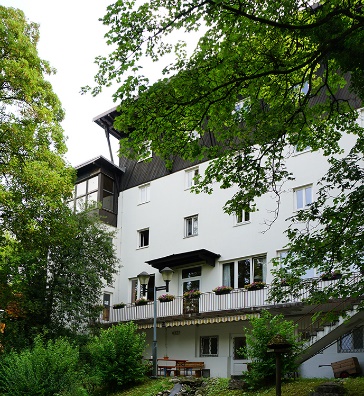 1. Stock Haupthaus
(Dusche und Toilette auf der Etage)1. Stock Haupthaus
(Dusche und Toilette auf der Etage)1. Stock Haupthaus
(Dusche und Toilette auf der Etage)1. Stock Haupthaus
(Dusche und Toilette auf der Etage)1. Stock Haupthaus
(Dusche und Toilette auf der Etage)1. Stock Haupthaus
(Dusche und Toilette auf der Etage)BettenZi-Nr.Beleggrp.:Datum von/bisNameNameNameName***1 ST / 1 EB11***1 ST / 1 EB12***1 ST / 1 EB13****2 ST 14****2 ST15**1 ST16****2 ST17****2 EB / 1 DB REF23 Betten / 7 Zimmer  + REF23 Betten / 7 Zimmer  + REFTeilnehmer:Teilnehmer:Teilnehmer:Teilnehmer: